	School of Chemical and Materials Engineering (SCME)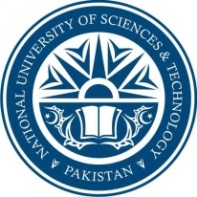 National University of Sciences & Technology (NUST)TEMPORARY ISSUANCE OFF ORIGINAL DOCUMENTSFew of the students require issuance of original documents on temporary basis mainly on following occasion:-Receipt of ISSB call form Armed Forces.For attestation of original documents from HEC.On receipt of Interview call form any of the department/organization for job after going through the selection process of tests extra.Applying studies abroad.Student has to give application and personally request for issuance of original documents along with original call letter and any other proof to temporarily get back his/her original documents.Account officer of Concerned School/ College, will verify deposit of all fees/ dues till date, of the student applying.The case of issuance of the document temporally will be processed as per student request after getting approval form concerned Principal/Commandant.Student has to submit an undertaking on a stamp paper for the needful, indication the reason for temporary issue of original documents and time period return.  Acad Branch ensures that the student deposit back his/her original documents prior to expiry date.If any student fails to submit back the documents, his/her registration for subsequent semester will not be done and if he/she is final year student, then his/her result will be withheld.Proper record of temporary issuance of original documents is kept in Acad Branch.APPLICATION FOR Temporary WITHDRAWAL OF ORIGINAL DOCUMENTSStudent’s Name:________________________________ ____	 Regn No: _______________________________Class:______________     Admission Year: ________________	Scholarship Availing: ______________________Specification of Required Documents: - 				SSC: 	_______________________________________				HSSC: 	_______________________________________				BS: 	_______________________________________				MS: 	_______________________________________Reasons for Withdrawal of Documents (Supporting doc.):  ____________________________________________ Date of last withdrawal of Documents:                                   ____________________________________________                    Expected Date of Return of Above Documents                      ____________________________________________Date: _________________								        Student’s SignatureDate: _________________								        Acad Coord SCMEFee paid up to (month/semester)___________________________________Date:_______________									 (Accts Officer, SCME)Date:_______________                                                                                                           (HoD Concerned)Date:_______________	   						                           (Program Coordinator)                                                                             Counter sign by the Principal It is certified that I have read the instructions carefully and I have received my above mentioned original documents and I will return the same on the date mentioned above. 
I understand that in case I don’t return the docs on due date, 
I will NOT be allowed to register for subsequent semester and if I am a final year student, then my result will be withheld.Student’s SignatureDate:______________